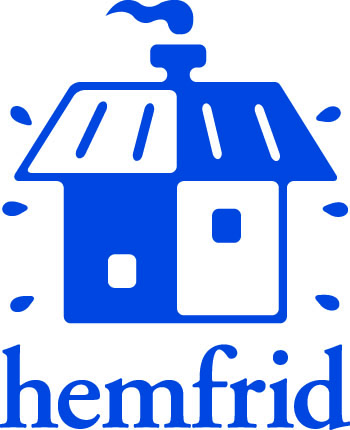 Pressrelease2009-10-27Hemfrid utökar sitt ägande:Skirner AB blir ny delägare i HemfridDen starka tillväxten för Hemfrid fortsätter, därför utökas den nuvarande ägarkretsen med Skirner AB som förvärvat 25 % av aktierna i bolaget.Hemfrid i Sverige AB grundades 1996 av Monica Lindstedt som Sveriges första leverantör av hem- och familjeservice till svenska hushåll. År 2009 kommer bolaget omsätta ca 170 MSEK och antalet medarbetare är i dagsläget drygt 850 personer.Under de senaste åren har tillväxten tagit verklig fart och Hemfrid står inför stora utmaningar för att bibehålla och vidareutveckla sin marknadsledande ställning.I syfte att stärka och stabilisera företaget ytterligare har bolaget utökat ägarkretsen med Skirner AB. Skirner är ett familjeägt bolag med investeringar i onoterade bolag med en tydlig och utvecklingsbar affärsidé där Skirner tillsammans med övriga ägare och ledning vill skapa långsiktig värdetillväxt och stabil avkastning. Skirner är även huvudägare i SWECO, Nordens ledande konsultföretag inom teknik, miljö och arkitektur.   - Hemfrid är det ledande företaget i Sverige inom hushållsnära tjänster och har på ett skickligt sätt de senaste åren med hjälp av ägare och företagsledning tagit vara på de möjligheter som en snabbt växande marknad erbjuder, säger Johan Nordström VD och Partner i Skirner AB. Vi har följt Hemfrids utveckling under ett antal år och har en mycket positiv syn på bolagets framtida möjligheter.   - Vi i Hemfrids ledning och ägarkrets är mycket glada över att få Skirner ombord som ny delägare, kommenterar Monica Lindstedt Hemfrids grundare och huvudägare. Vi är övertygade om att Skirners genuina kunskap och erfarenhet kring att bygga tjänsteföretag kommer att bidra till att utveckla inte bara Hemfrid utan hela branschen för hushållsnära tjänster.För eventuell ytterligare information kontakta:
Monica Lindstedt, Hemfrids grundare och Styrelseordförande 
Tel. 070 425 15 50 monica.lindstedt@hemfrid.se   Johan Nordström, VD och Partner i Skirner ABTel 0709 40 70 82  johan.nordstrom@skirner.se Läs mer på www.skirner.se och www.hemfrid.seFakta om Hemfrid: Hemfrid är Sveriges största leverantör av hushållstjänster. Hemfrid erbjuder städning, barnpassning, strykning, tvätt, trädgårdsarbete, vardagsomsorg till äldre, hantverkstjänster och andra tjänster som förenklar vardagen. Hemfrids kunder är privatpersoner som antingen köper tjänsterna direkt av Hemfrid eller nyttjar dem som löneförmån via sin arbetsgivare.    Hemfrid grundades 1996 av Monica Lindstedt tillika styrelseordförande i Hemfrid i Sverige AB. Åsa Andersson Antelli är vd för företaget sedan 2002. Företaget är AAA-certifierat vilket innebär högsta kreditvärdighet.   Hemfrids värderingar handlar om Trygghet, Kvalitet och Service. Hemfrids drygt 850 medarbetare, från 40 nationer, underlättar vardagen för många tusen hushåll runt våra storstäder Stockholm, Göteborg, Malmö, Västerås och Uppsala. Huvudkontoret ligger i Stockholm. 